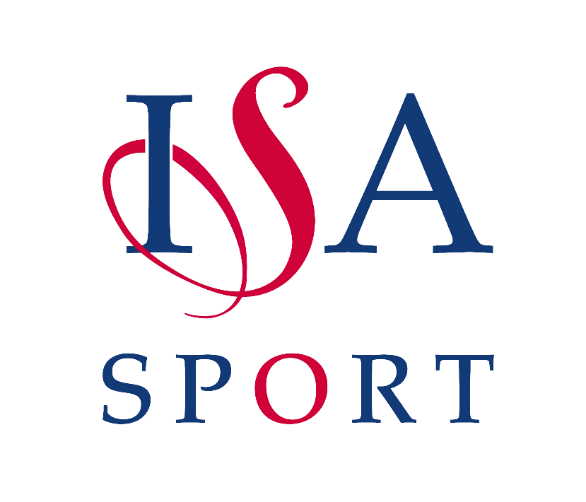 The Independent Schools Association recognises and appreciates the hard work and enthusiasm of__________________________________FromSchool: __________________________________ 7 Volunteer Hours Awarded by:The Independent Schools Association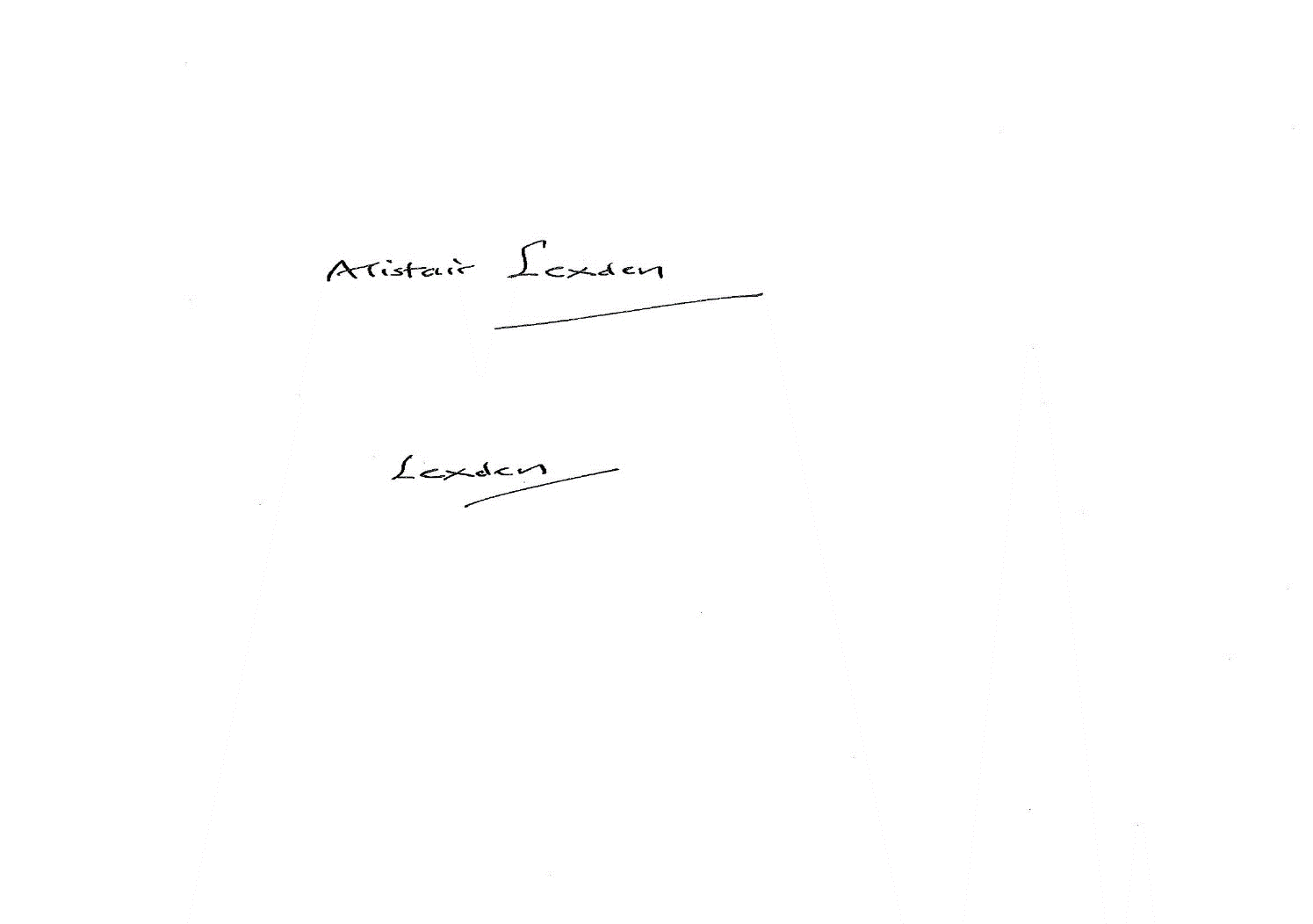 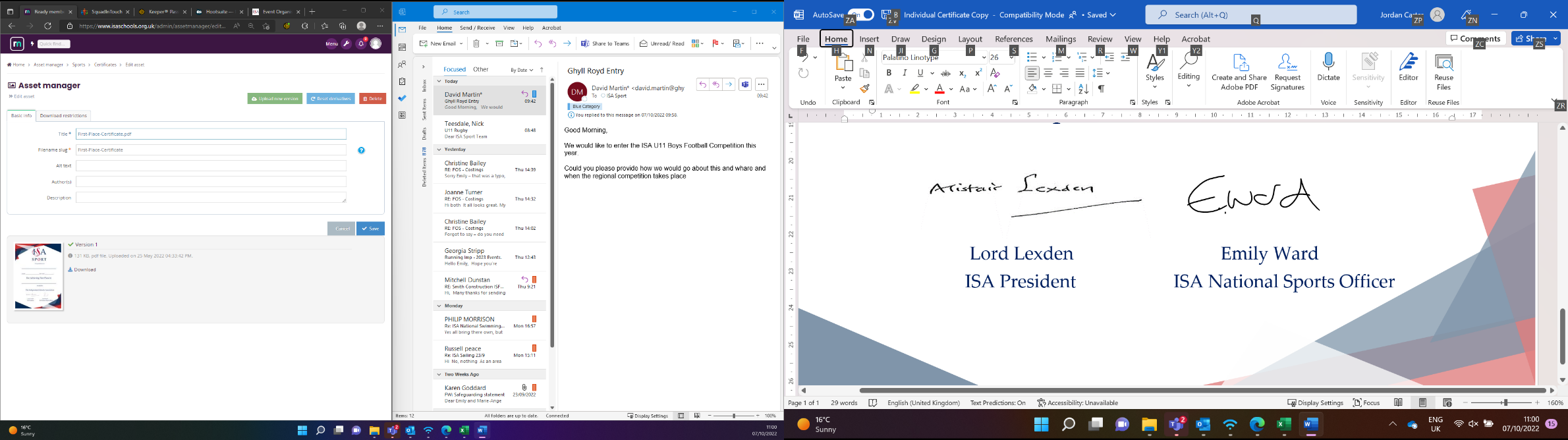  Lord Lexden				Emily Ward ISA President			National Sports Officer